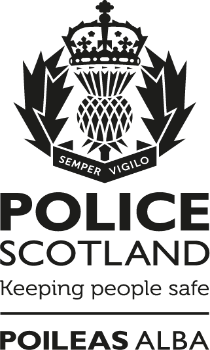 			         Your Police 2020-2021        Keeping Scotland Safe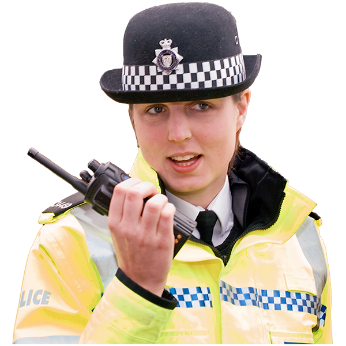 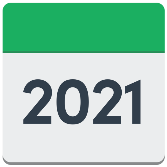 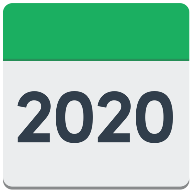 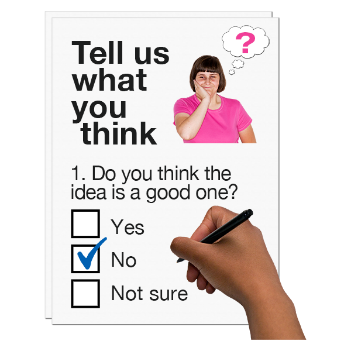 Copyright images © Photosymbols.  Prepared by Disability Equality Scotland	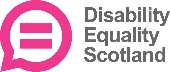 Copyright images © Photosymbols.   Prepared by Disability Equality Scotland	What is this survey for?What is this survey for?What is this survey for?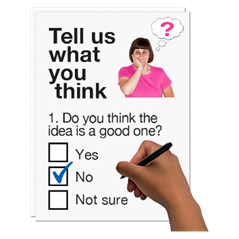 We want to know what you think about the work of Police Scotland.It is more important now because of coronavirus.We want to know what you think about the work of Police Scotland.It is more important now because of coronavirus.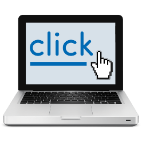 This survey is not about reporting crime.There are ways to contact Police Scotland. Find out more online at:https://www.scotland.police.uk/contact-us/This survey is not about reporting crime.There are ways to contact Police Scotland. Find out more online at:https://www.scotland.police.uk/contact-us/How will we use your personal information?How will we use your personal information?How will we use your personal information?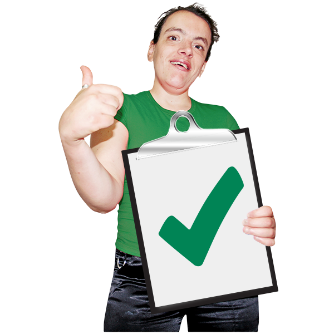 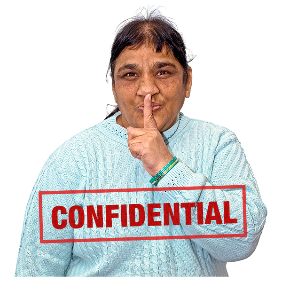 Your replies are confidential.This means your information will be kept private.If you fill out the survey you agree to Police Scotland using your data for their reports.No-one will know it is your information.Your replies are confidential.This means your information will be kept private.If you fill out the survey you agree to Police Scotland using your data for their reports.No-one will know it is your information.How do I take part in the survey?How do I take part in the survey?How do I take part in the survey?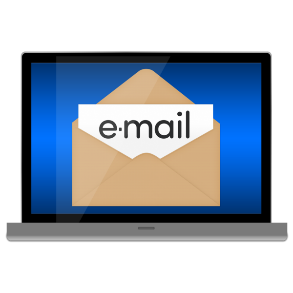 You can fill out this survey on your computer, then save it and email it to:consultations@scotland.pnn.police.ukYou can fill out this survey on your computer, then save it and email it to:consultations@scotland.pnn.police.ukor print a copy, write in your answers then scan it and email it to: consultations@scotland.pnn.police.ukor print a copy, write in your answers then scan it and email it to: consultations@scotland.pnn.police.uk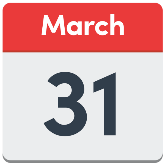 Send us your survey before 31 March 2021.Send us your survey before 31 March 2021.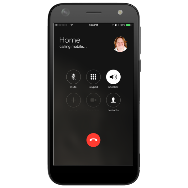 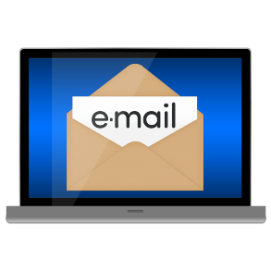 If you have questions call Lucy Fraser on: 07717 150 296  or email: consultations@scotland.pnn.police.ukIf you have questions call Lucy Fraser on: 07717 150 296  or email: consultations@scotland.pnn.police.ukThere are 6 parts in the survey.Click on the box of the answer you agree with and a tick will appear.   If you change your mind you can click on it again to untick it.If you are filling out a paper copy, tick the box of the answer you agree with, and if you have more to say write your answer in the ‘Write your answer here’ spaces.If you don’t know the answer to a question, miss it out.Part 1:  The area you live in.There are 6 parts in the survey.Click on the box of the answer you agree with and a tick will appear.   If you change your mind you can click on it again to untick it.If you are filling out a paper copy, tick the box of the answer you agree with, and if you have more to say write your answer in the ‘Write your answer here’ spaces.If you don’t know the answer to a question, miss it out.Part 1:  The area you live in.There are 6 parts in the survey.Click on the box of the answer you agree with and a tick will appear.   If you change your mind you can click on it again to untick it.If you are filling out a paper copy, tick the box of the answer you agree with, and if you have more to say write your answer in the ‘Write your answer here’ spaces.If you don’t know the answer to a question, miss it out.Part 1:  The area you live in.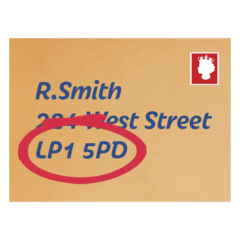  What is your postcode?  Write it here:We use postcodes for our reports.We do not use them to find out who you are or where you live.Your information is kept private. What is your postcode?  Write it here:We use postcodes for our reports.We do not use them to find out who you are or where you live.Your information is kept private.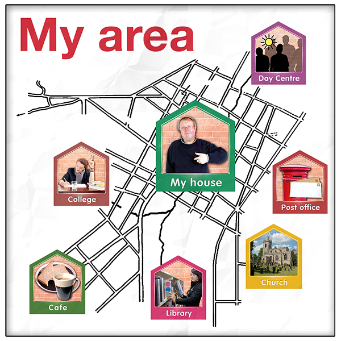 How safe do you feel in your local area?How safe do you feel in your local area?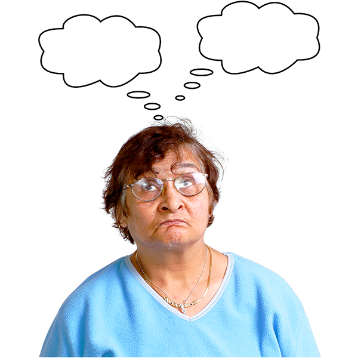 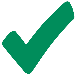 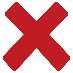 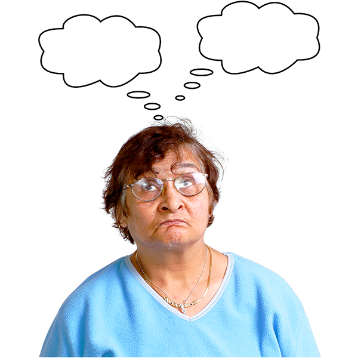 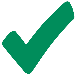 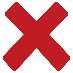 Very safe       Quite safe       Not safeI’m not sure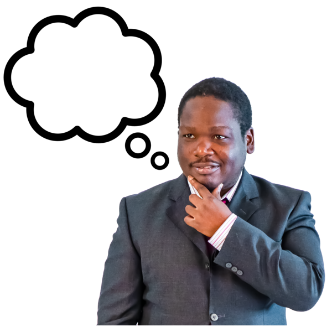  What worries you most about your local area that the police can help with?Write your answer here: What worries you most about your local area that the police can help with?Write your answer here:Part 2:  Coronavirus pandemicPart 2:  Coronavirus pandemicPart 2:  Coronavirus pandemic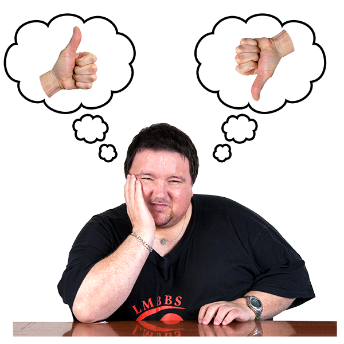 Have your worries about crime changed during the coronavirus outbreak?Have your worries about crime changed during the coronavirus outbreak?I am more worriedMy worries are the sameI am less worriedI am not sure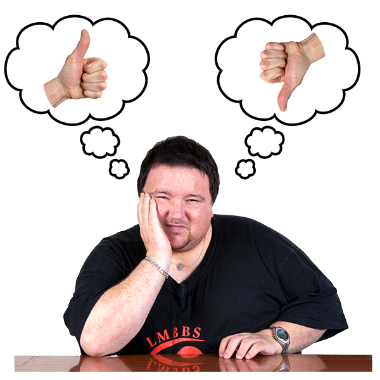 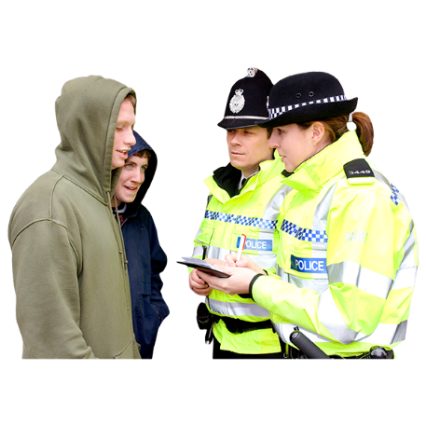 How have the police handled the coronavirus lockdown? Tick the box next to the sentence that is nearest to what you think.How have the police handled the coronavirus lockdown? Tick the box next to the sentence that is nearest to what you think.I support how the Police have handled it.I support how the Police have handled it but in some cases they are going too far.The Police should take stronger action to make sure people follow the lockdown advice to stay at home.The Police have been too tough.The Police should do nothing to make sure people follow the lockdown advice.                        It should be up to each person.None of the above.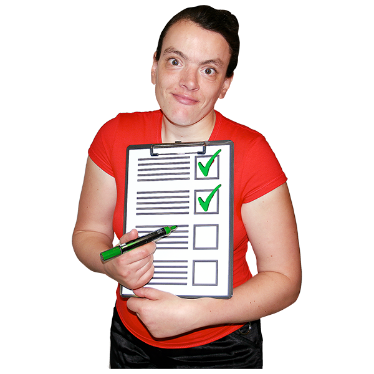 What are the Police doing well in your area during the coronavirus outbreak?  Write your answer here:What are the Police doing well in your area during the coronavirus outbreak?  Write your answer here: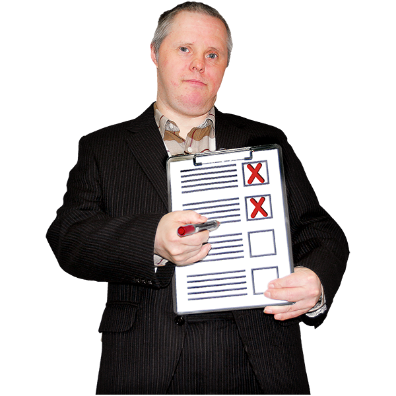 What could the Police do better in your area during the coronavirus outbreak?Write your answer here:What could the Police do better in your area during the coronavirus outbreak?Write your answer here:Part 3:  Policing in the coronavirus outbreak.Part 3:  Policing in the coronavirus outbreak.Part 3:  Policing in the coronavirus outbreak.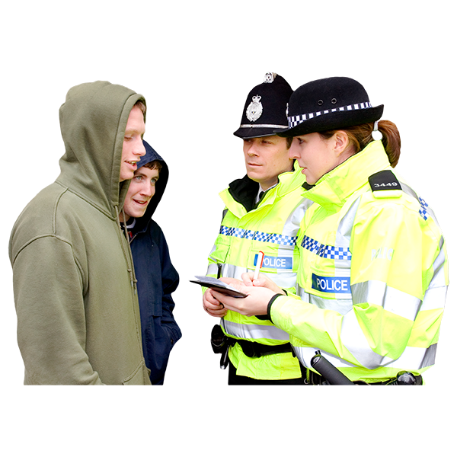 8.1   The police are right to speak to people who are out during the coronavirus lockdown, to find out why they are out and how quickly they can go home and stay safe.What do you think about this?8.1   The police are right to speak to people who are out during the coronavirus lockdown, to find out why they are out and how quickly they can go home and stay safe.What do you think about this?I agreeI’m not sureI don’t agree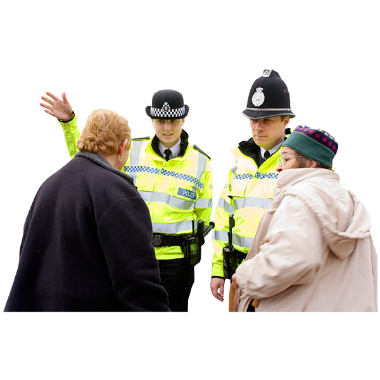 8.2   The police should explain the risks to health and the National Health Service to people who are in public.What do you think about this?8.2   The police should explain the risks to health and the National Health Service to people who are in public.What do you think about this?I agreeI’m not sureI do not agree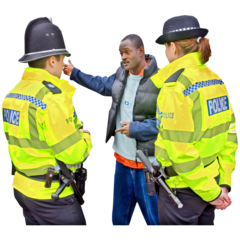 8.3	The police are right to encourage people who are out of their homes to go back home.What do you think about this?8.3	The police are right to encourage people who are out of their homes to go back home.What do you think about this?I agreeI am not sureI do not agree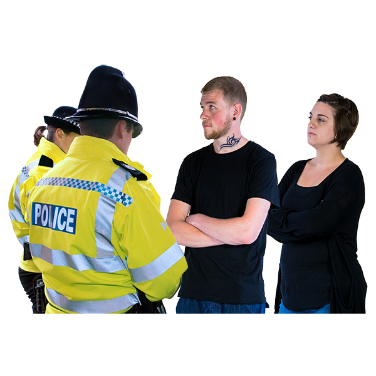 8.4	The police should make people follow the advice to go home and stay safe when people do not want to follow the advice. What do you think about this?8.4	The police should make people follow the advice to go home and stay safe when people do not want to follow the advice. What do you think about this?I agreeI am not sureI do not agreePart 4: The Police in your area.Part 4: The Police in your area.Part 4: The Police in your area.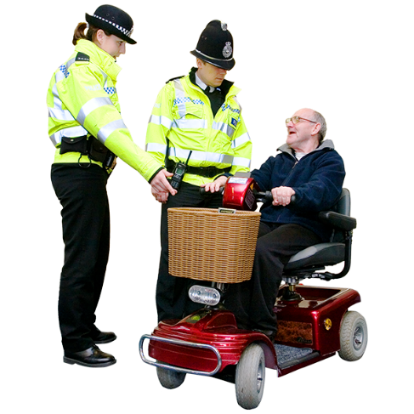 The police listen to what local people are worried about.What do you think about this?The police listen to what local people are worried about.What do you think about this?I agreeI am not sureI do not agree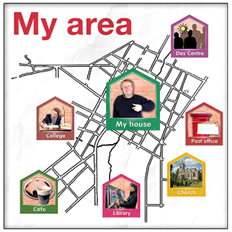 The police are dealing with the problems in my local area.What do you think about this?The police are dealing with the problems in my local area.What do you think about this?I agreeI am not sureI do not agree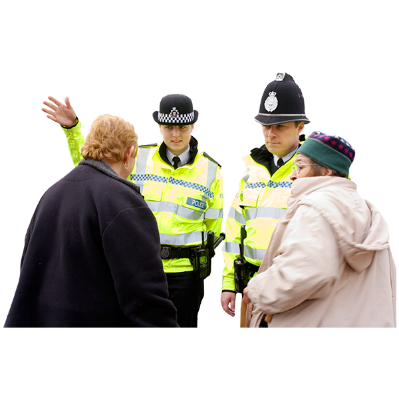 The police are friendly, easy to talk to and I can ask them questions.What do you think about this?The police are friendly, easy to talk to and I can ask them questions.What do you think about this?I agreeI am not sureI do not agree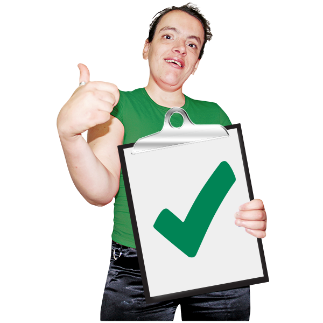 I have confidence in the police in my area.What do you think about this?I have confidence in the police in my area.What do you think about this?I agreeI am not sureI do not agreePart 5:  Getting in touch with Police Scotland.Part 5:  Getting in touch with Police Scotland.Part 5:  Getting in touch with Police Scotland.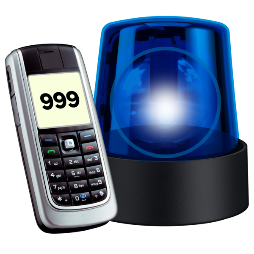 10.  Have you been in touch with Police Scotland recently?10.  Have you been in touch with Police Scotland recently?Yes, to report an incident or crime. (go to question 11)Yes, to report an incident or crime about Coronavirus.  (go to question 11)Yes, to get information. (go to question 11)No (go to question 15)I can’t remember.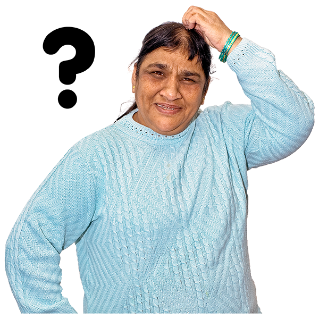 11.  How did you get in touch with Police Scotland?11.  How did you get in touch with Police Scotland?Phoned 111Phoned 999TextUsed the online form on the Police Scotland website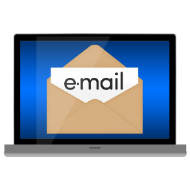 Email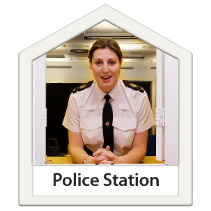 Went to a police station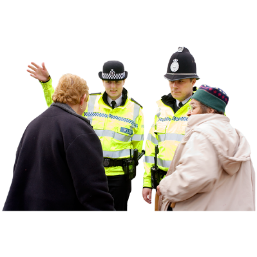 Spoke to an officer on the street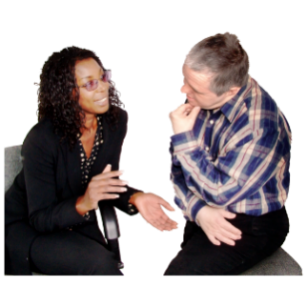 Through another organisation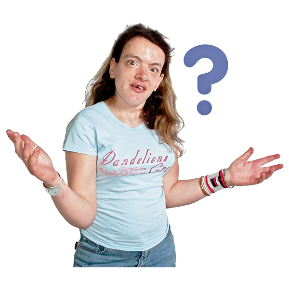 Another wayI can’t remember12.  How easy was it to get in touch with Police Scotland?12.  How easy was it to get in touch with Police Scotland?Very easy       EasyNot easy or hard        Hard Very hardI can’t remember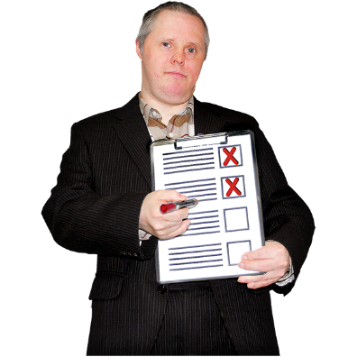 13.  What could we have done better?Write it here:13.  What could we have done better?Write it here: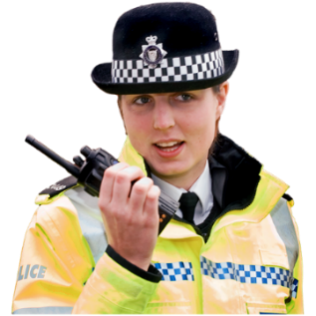 14.  Think about all the times you have been in touch with Police Scotland.                           How do you feel about your experiences?14.  Think about all the times you have been in touch with Police Scotland.                           How do you feel about your experiences?Very happy       HappyNot happy or unhappy        Unhappy  Very unhappyPart 6:  About you.Part 6:  About you.Part 6:  About you.We ask these questions to make sure we get lots of different types of people answering the survey.You can miss out any question that makes you feel uncomfortable.You do not have to answer any of these questions if you don’t want to.We ask these questions to make sure we get lots of different types of people answering the survey.You can miss out any question that makes you feel uncomfortable.You do not have to answer any of these questions if you don’t want to.We ask these questions to make sure we get lots of different types of people answering the survey.You can miss out any question that makes you feel uncomfortable.You do not have to answer any of these questions if you don’t want to.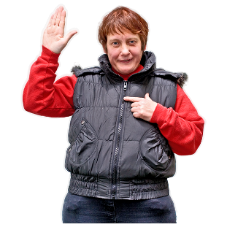 15.  Are you answering this survey:15.  Are you answering this survey:as an individual            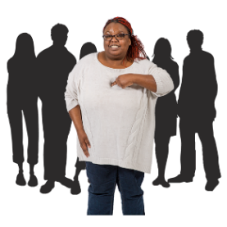 or as an organisation.Tell us the name of the organisation. 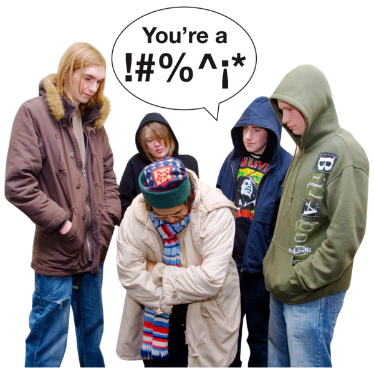 16.  In the last 12 months have any of these things happened to you?16.  In the last 12 months have any of these things happened to you?I have been a victim of crimeI have seen a crimeI have been a victim of crime and I have seen a crimeI have not been a victim and have not seen a crime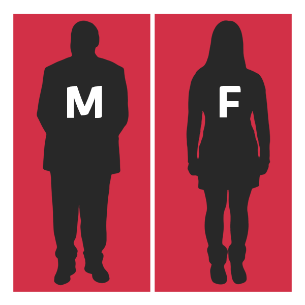 17.  Do you think of yourself as:17.  Do you think of yourself as:FemaleMaleNon-binary (I don’t see myself as only male or only female)In another way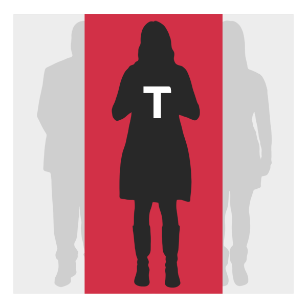 18.  Do you think of yourself as transgender or that you have a transgender history?Transgender means you see yourself differently from your birth sex (male or female).18.  Do you think of yourself as transgender or that you have a transgender history?Transgender means you see yourself differently from your birth sex (male or female).YesNo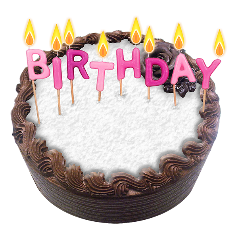 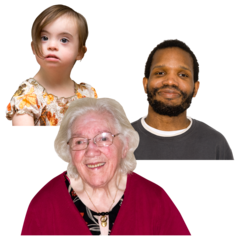 19.  How old are you?  Write it here:19.  How old are you?  Write it here: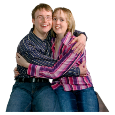 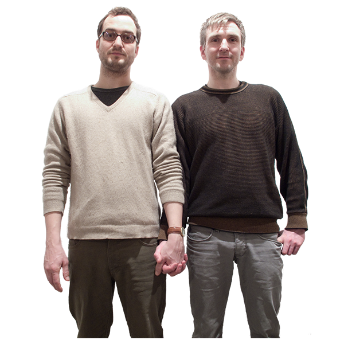 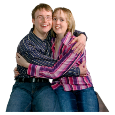 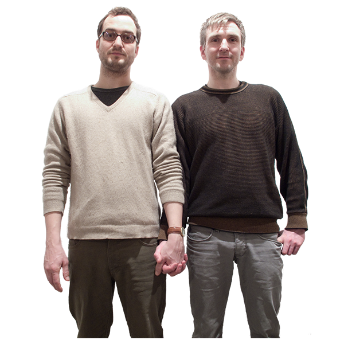 20. Sexual orientation means what kinds of people you love or have sexual or romantic feelings about.Do you think of yourself as:                                                                                                                                                                                                     20. Sexual orientation means what kinds of people you love or have sexual or romantic feelings about.Do you think of yourself as:                                                                                                                                                                                                     Heterosexual or straightBisexualGayLesbianAny other sexual orientation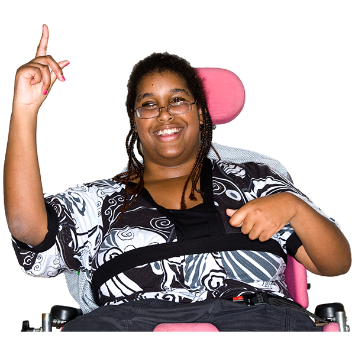 21.  Do you consider yourself to have a disability, long-term illness or health condition?Yes               No   21.  Do you consider yourself to have a disability, long-term illness or health condition?Yes               No   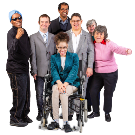 21.  What is your ethnicity?Ethnicity is the word we use to describe our background.                                           People from an ethnic group might have the same language, culture or religion.                                                                   What best describes you? If you tick ‘other’ please tell us what your ethnicity is.21.  What is your ethnicity?Ethnicity is the word we use to describe our background.                                           People from an ethnic group might have the same language, culture or religion.                                                                   What best describes you? If you tick ‘other’ please tell us what your ethnicity is.WhiteWhiteScottishOther BritishIrishGypsy or TravellerPolishAny other white ethnic groupMixed or multiple ethnic groupMixed or multiple ethnic groupAny mixed or multiple ethnic groupAsian, Asian Scottish or Asian BritishAsian, Asian Scottish or Asian BritishBangladeshi, Bangladeshi Scottish, Bangladeshi BritishChinese, Chinese Scottish, Chinese BritishIndian, Indian Scottish, Indian BritishPakistani, Pakistani Scottish, Pakistani BritishAny other AsianAfricanAfricanAfrican, African Scottish, African BritishAny other AfricanCaribbean or BlackCaribbean or BlackBlack, Black Scottish, Black BritishCaribbean, Caribbean Scottish, Caribbean BritishAny other Caribbean or BlackOther ethnic groupOther ethnic groupArab, Arab Scottish, Arab BritishAny other ethnic group.                 Write your answer here: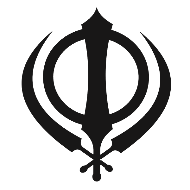 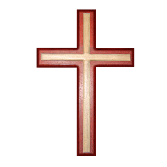 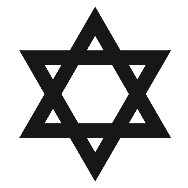 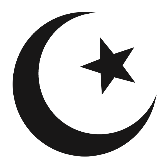 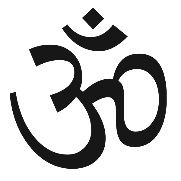 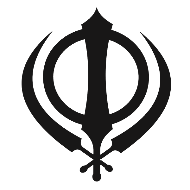 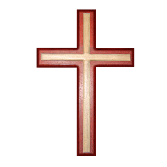 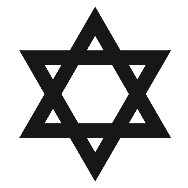 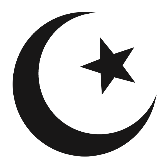 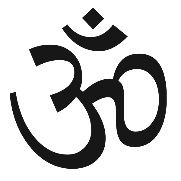 7.  What religion do you belong to?7.  What religion do you belong to?No religionChurch of ScotlandRoman CatholicOther ChristianBuddhistHinduJewishMuslimSikhAny other religion.                                     Write your answer here:Any other religion.                                     Write your answer here: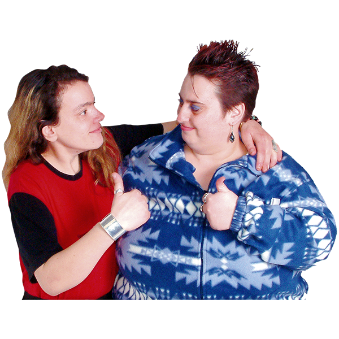 Thank you for telling us what you think.What you tell us is important.Thank you for telling us what you think.What you tell us is important.